VÝROČNÍ ZPRÁVAZA ŠKOLNÍ ROK 2020/2021Základní škola a Mateřská škola Benešov,okres Blansko, příspěvková organizaceZákladní údaje o školeŠkolaZřizovatelSoučásti školyZákladní údaje o součástech školyMateriálně-technické podmínkyÚdaje o Školské raděÚdaje o Školním poradenském pracovištiŠkolní poradenské pracoviště je tvořeno výchovnou poradkyní, metodičkou prevence, kariérovou poradkyní a speciální pedagožkou, které úzce spolupracují s třídními učiteli, vedením školy, ostatními pedagogickými pracovníky a poradenskými zařízeními. Funkci výchovné poradkyně zastává Mgr. Lenka Grénarová a je zároveň vedoucí týmu. Funkci metodičky prevence vykonává Mgr. Leona Koledová. Speciální pedagožka je Mgr. Eva Sedláková a kariérovou poradkyni zastává Mgr. Petra Ondroušková.Přehled oborů vzdělávání a vzdělávací programyPřehled vzdělávacího programu předškolního vzděláváníPřehled oborů a vzdělávacích programů základního vzděláváníPřehled vzdělávacího programu školní družiny3.	Rámcový popis personálního zabezpečení činnosti školyZákladní údaje o pracovnících Údaje o pedagogických pracovnícíchOdborná kvalifikace pedagogických pracovníků Pedagogičtí pracovníci podle věkové skladbyÚdaje o nepedagogických pracovnících4. 	Údaje o zápisu k povinné školní docházce a následném přijetí do školy, o zápisu do předškolního vzděláváníZápis k povinné školní docházce do základní školy  Zápis k předškolnímu vzdělávání do mateřské školy5. 	Údaje o výsledcích vzdělávání žáků podle cílů stanovených vzdělávacími programy a podle poskytovaného stupně vzdělání, včetně výsledků přijímacího řízeníPřehled o výsledcích vzdělávání žáků na základní školePřehled o prospěchu - II. pololetí 2020/2021Celkový přehled:Přehled o chování – II. pololetí 2020/2021Celkový přehled:Údaje o zameškaných hodinách na základní škole Údaje o žácích se speciální vzdělávací potřebou v mateřské škole a základní školeVymezení péče o žáky se SVP vychází z vyhlášky 27/2017 a jejich novelizací. Mezi žáky se speciálními vzdělávacími potřebami se řadí žáci i s mírnými obtížemi. Vzdělávací potřeby žáků jsou rozděleny do 5 stupňů dle poskytované podpory (např. nejmenší míra podpory - podpůrné opatření stupně 1 (PO1)). Přehled počtu žáků je uveden 
v tabulce. Žáci se speciální vzdělávací potřebou či žáci ohrožené školním neúspěchem využívají péči speciálního pedagoga.Organizace výchovně-vzdělávacího procesu školyZákladní škola byla uzavřena na základě nařízení vlády od 14. 10. 2020. Od 18. 11. 2020 se vrátili k prezenční výuce žáci 1. a 2. ročníků, od 30. 11. dále žáci 4., 5. a 9. ročníku. Od 30. 11. byla povolena osobní přítomnost ostatních tříd v rotačním režimu.  Na 21. a 22. 12. byly vyhlášeny volné dny. V novém kalendářním roce 2021 nastoupili žáci k prezenční výuce jen 1. a 2. ročníků. Ostatní třídy se vyučovali distančně s využitím online platformy dmsoftware a Google Meet. Od 1. 3.  byla uzavřena celá základní a mateřská škola z nařízení vlády. Do školy se 12. 4. vrátili žáci 1. stupně v rotační formě a děti předškolního věku do mateřské školy. Škola zajišťovala péči i pro děti a žáky IZS. Od 10. 5. se vrátili k prezenční výuce s rotací žáci II. stupně, žáci I. stupně docházeli do školy bez rotace a do mateřské školy nastoupily i děti mladšího než předškolního věku. Od 24. 5. byla dovolena osobní přítomnost všech žáků bez rotačního způsobu výuky. V době zavření škol probíhaly ve škole individuální konzultace žáků ohrožených školním neúspěchem. V souvislosti s návratem dětí do škol škola zajišťovala testování antigenními testy na covid. Na základě opatření MŠMT měli žáci, jejíž zákonní zástupci nesouhlasili s testováním dětí, omluvenou absenci v období povolené osobní přítomnosti žáků ve škole. Průběh a výsledky vzděláváníMateriální podpora výukyVyučovací formy a metodyMotivace žákůInterakce a komunikaceHodnocení žákůVýsledky přijímacího řízenía) na víceletá gymnázia přijato: b) na SŠ zřizované krajem a církevní SŠ, které jsou ukončeny maturitní zkouškou, z devátých ročníků přijato: c) na soukromé školy přijato:d) do učebních oborů (krajských i soukromých škol) ukončených závěrečnou zkouškou přijato:e) počet žáků, kteří ukončili povinnou školní docházku6. 	Údaje o prevenci sociálně patologických jevůV rámci prevence rizikového chování jsme letos pokračovali směrem, který udává Minimální preventivní program. MPP stanoví oblasti činností, které mají být rozvíjeny 
v rámci výchovně-vzdělávacího procesu ve všech ročnících základní školy.Do výuky jednotlivých předmětů byla zařazována témata, která se vztahují 
k problematice společensky nežádoucích jevů. Snažíme se dětem nejen předávat informace, ale také u nich vytvářet postoj k projevům rizikového chování, který pak následně ovlivňuje jejich jednání a pomáhá jim zachovat se v různých situacích správným způsobem.Žáci devátého ročníku se preventivně vzdělávacím činnostem věnovali v předmětech výchova k občanství, výchova ke zdraví a globální výchova. Téma bylo řešeno i během třídnických hodin. V době distanční výuky toto probíhalo na třídnických hodinách.V průběhu roku jsme využívali materiály z Asociace Záchranný kruh. Jedná se 
o interaktivní materiály a pracovní listy, které jsou vhodné pro oba stupně ZŠ. Tyto materiály lze využít např. ve Výchově ke zdraví (požáry, havárie, mimořádné události, osobní bezpečí, běžná rizika, terorismus). Prevence se v dnešní době vztahuje i na otázku xenofobie a rasismu. K dispozici mají vyučující didaktické hry Multipolis a Ekopolis, další materiály pro realizaci výuky sociálních a komunikativních dovedností pro I. stupeň (Kočičí zahrada), materiál o spolupráci školy, policie a orgánu sociálně-právní ochrany dětí při řešení školní šikany, materiál o rizikovém chování dětí a o problematice sociálně znevýhodněných dětech, materiál o šikaně a jak postupovat v počáteční fázi, o individuálním výchovném plánu pro děti s rizikovým chováním, brožura o tom, jak zlepšit klima ve třídě a vztahy na II. stupni atd.V rámci projektových dnů proběhl na naší škole ve 2. – 6. ročníku ve dnech 25. 5. 2021, 9.6.2021 a 26.6.2021 program s názvem Bezpečný internet, který se týkal hlavně bezpečného pohybu žáků na sociálních sítích. Program proběhl formou prezentace, besedy a následných dotazů a dalších aktivit a zaštiťoval jej Pavel Kotouček z nadace ELIM Letovice.Některé plánované programy se neuskutečnily z důvodu nařízené distanční výuky.Všichni vyučující byli průběžně informováni o různých inovacích v tomto směru na pedagogických radách.Během tohoto školního roku se řešily výchovné problémy, které probíhaly ve spolupráci se školním poradenským pracovištěm, některé byly na úrovni třídního učitele.7. 	Údaje o dalším vzdělávání pedagogických pracovníků8.	Údaje o aktivitách a prezentaci školy na veřejnostiVzdělávací aktivity, projekty, sportovní akce, kulturní akce v mateřské škole Vzdělávací aktivity, projekty, sportovní akce, kulturní akce na 1. stupni ZŠVzdělávací aktivity, projekty, sportovní akce, kulturní akce na 2. stupni ZŠAktivity, projekty, sportovní akce, kulturní akce ve školní družiněFotografie z některých akcí jsou přiloženy v příloze výroční zprávy.  Řada plánovaných aktivit nebyla realizována z důvodu uzavření školy.Prezentace školy Škola se prezentuje na svých webových stránkách, obecních novinách a zpravodaji MAS Boskovicko.  9. 	Údaje o výsledcích inspekční činnosti provedené Českou školní inspekcíVe školním roce 2020/2021 neproběhlo inspekční šetření Českou školní inspekcí. 10. 	Základní údaje o hospodaření školyŠkola je příspěvkovou organizací financovanou ze státního rozpočtu Krajského úřadu Jihomoravského kraje a rozpočtu zřizovatele – obec Benešov.Údaje jsou uvedeny za kalendářní rok 2020.Největší položky čerpání: náklady na provoz školy, mzdy zaměstnanců a modernizaci vybavení školy, podrobný rozpočet je uložený u p. hospodářky.Podrobná zpráva o hospodaření je předkládána každoročně zřizovateli a je provedena kontrola členy finanční komise Obce Benešov.11. 	Údaje o zapojení školy do mezinárodních programůVe školním roce 2020/2021 se škola nezapojila do mezinárodních programů.12. 	Údaje o zapojení školy do dalšího vzdělávání v rámci celoživotního učeníVe školním roce 2020/2021 se škola nezapojila do dalšího vzdělávání v rámci celoživotního učení.13. 	Údaje o předložených a školou realizovaných projektech financovaných z cizích zdrojůVe školním roce 2019/2020 pokračuje škola v realizaci projektu Výzva č.2_18_063 – Podpora škol formou zjednodušených projektů v rámci operačního programu Výzkum, vývoj a vzdělávání. Díky tomuto projektu působila ve škole speciální pedagožka Mgr. Eva Sedláková, kariérová poradkyně Mgr. Petra Ondroušková, jako školní asistent ve ŠD Bc. Marie Veselá. Pro žáky ohrožené školním neúspěchem bylo realizováno doučování. V rámci projektu proběhla řada projektových dnů v mateřské i základní škole. Učitelé se účastnili dalšího vzdělávání a sdílení zkušeností s kolegy jiných škol. 14. 	Údaje o spolupráci s odborovými organizacemi, organizacemi zaměstnavatelů a dalšími partnery při plnění úkolů ve vzdělávání.Ve školním roce 2020/2021 škola nespolupracovala s odborovými organizacemi, organizacemi zaměstnavatelů a dalšími partnery při plnění úkolů ve vzdělávání. 15.	PřílohyPříloha č. 1 Článek ve Zpravodaji MAS Boskovicko Plus č. 23/listopad 2020Příloha č. 2 Fotogalerie z vybraných akcíPříloha č. 1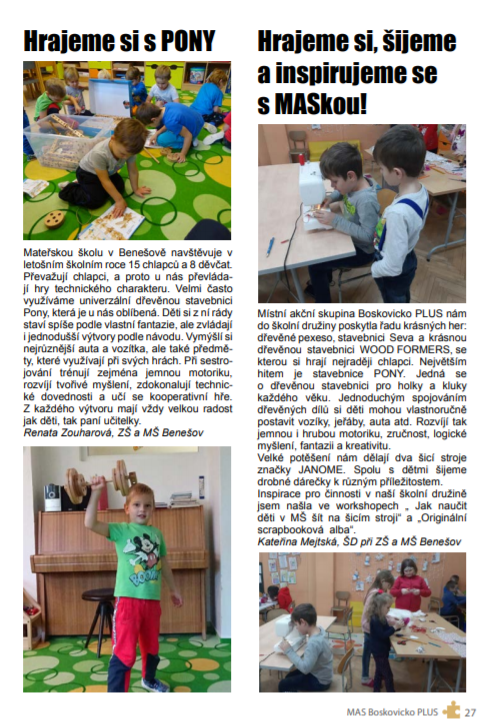 Příloha č. 2 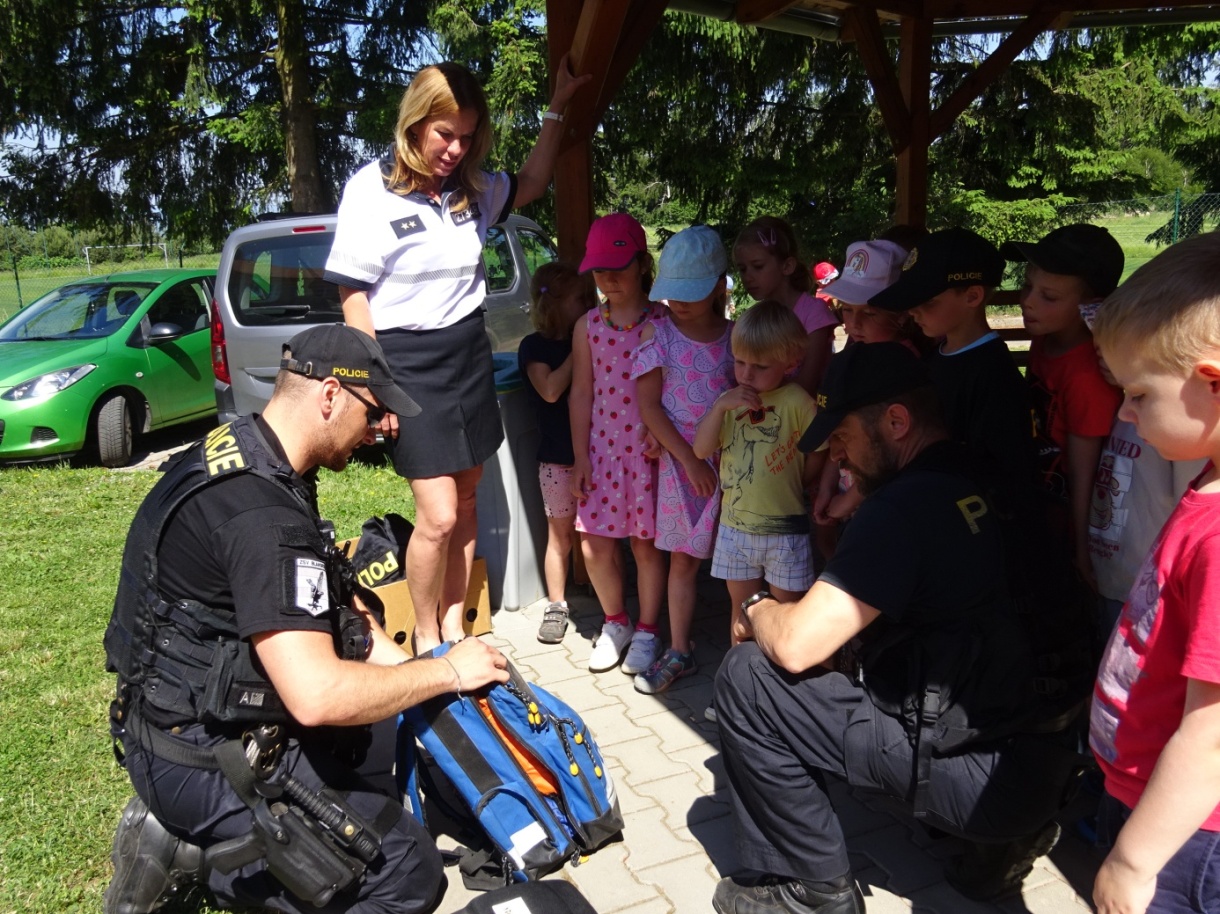 Projektový den s Policií ČR – MŠ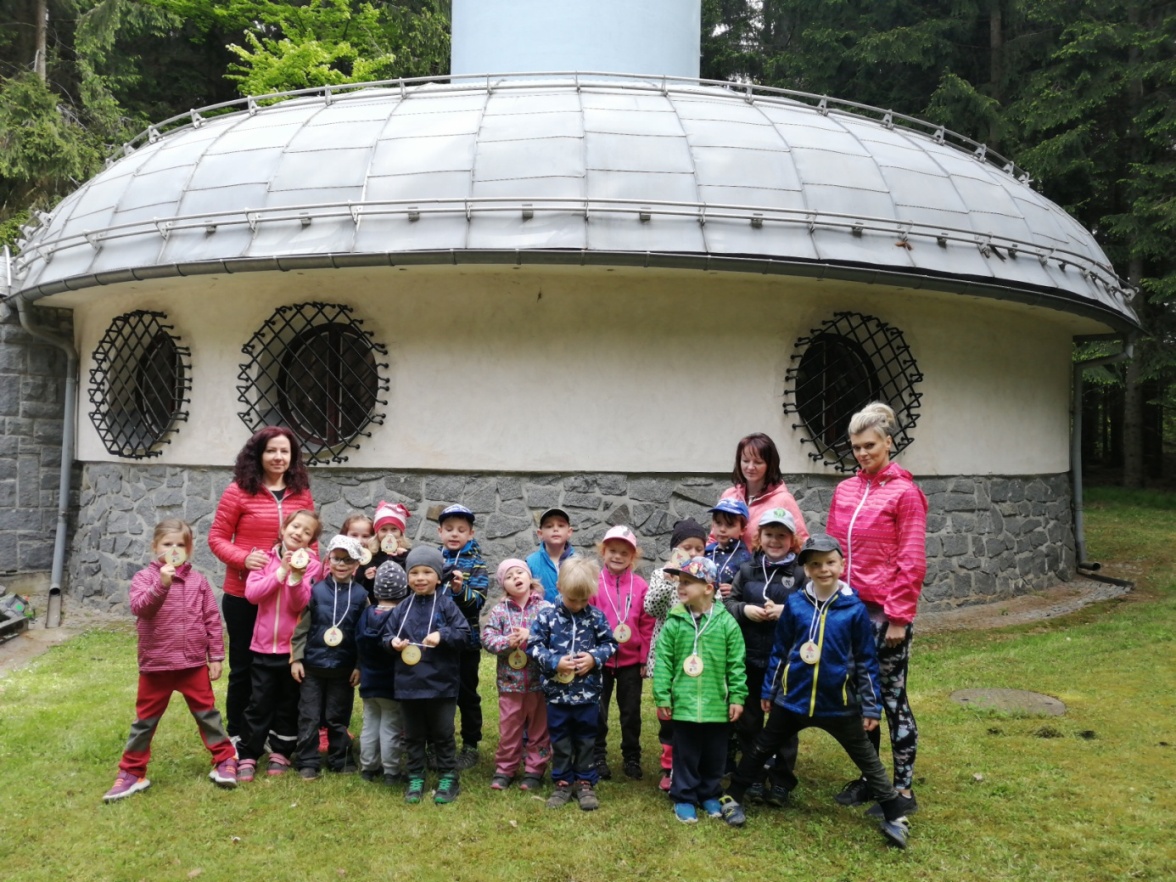 Den dětí - MŠ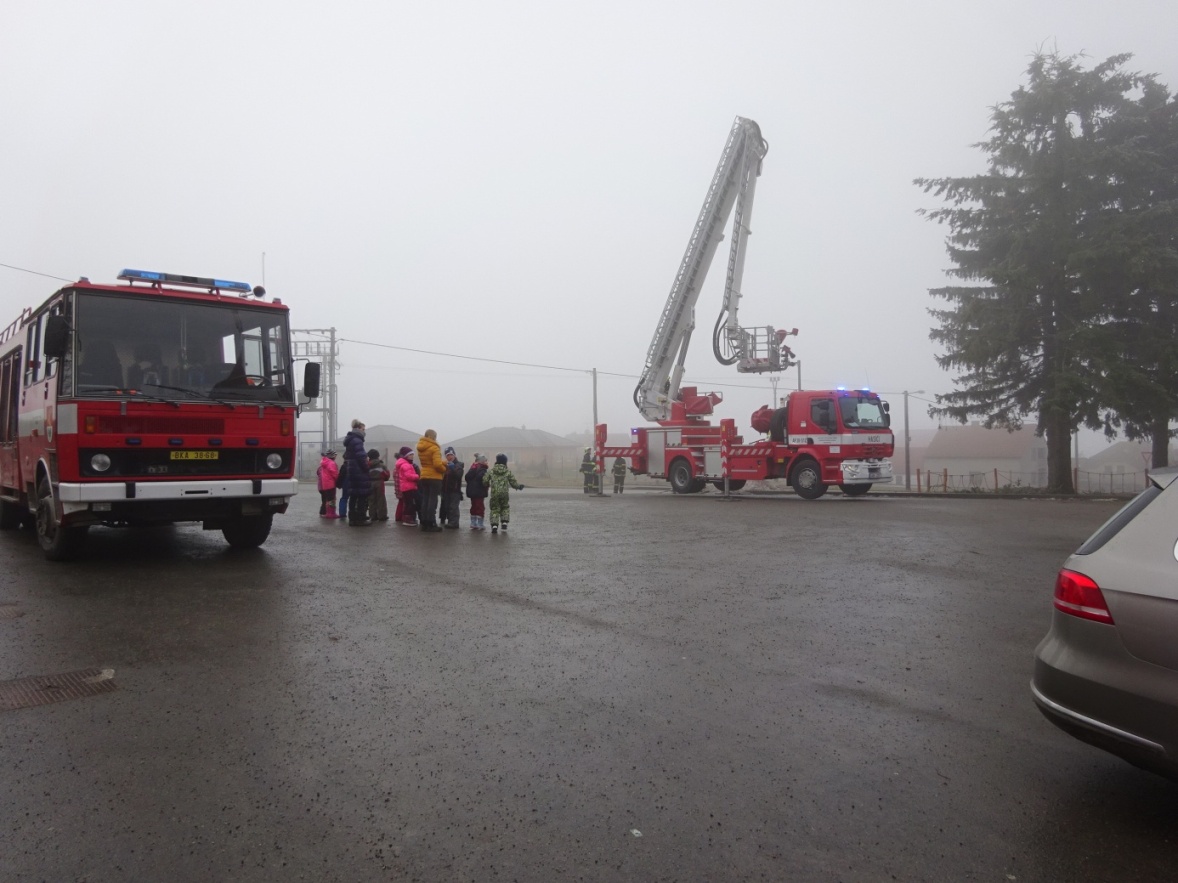 Dopoledne s hasiči - MŠ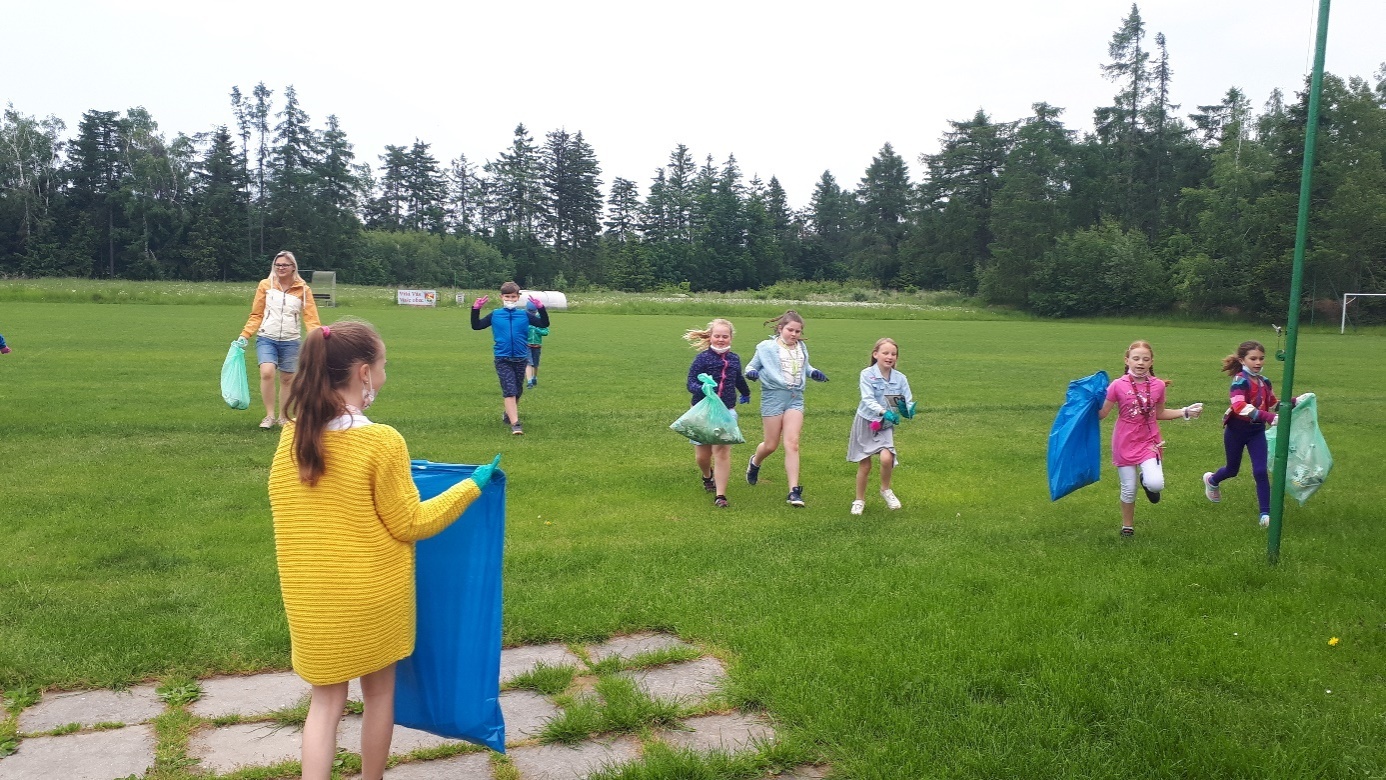 Projekt Chráníme přírodu – ZŠ /3. ročník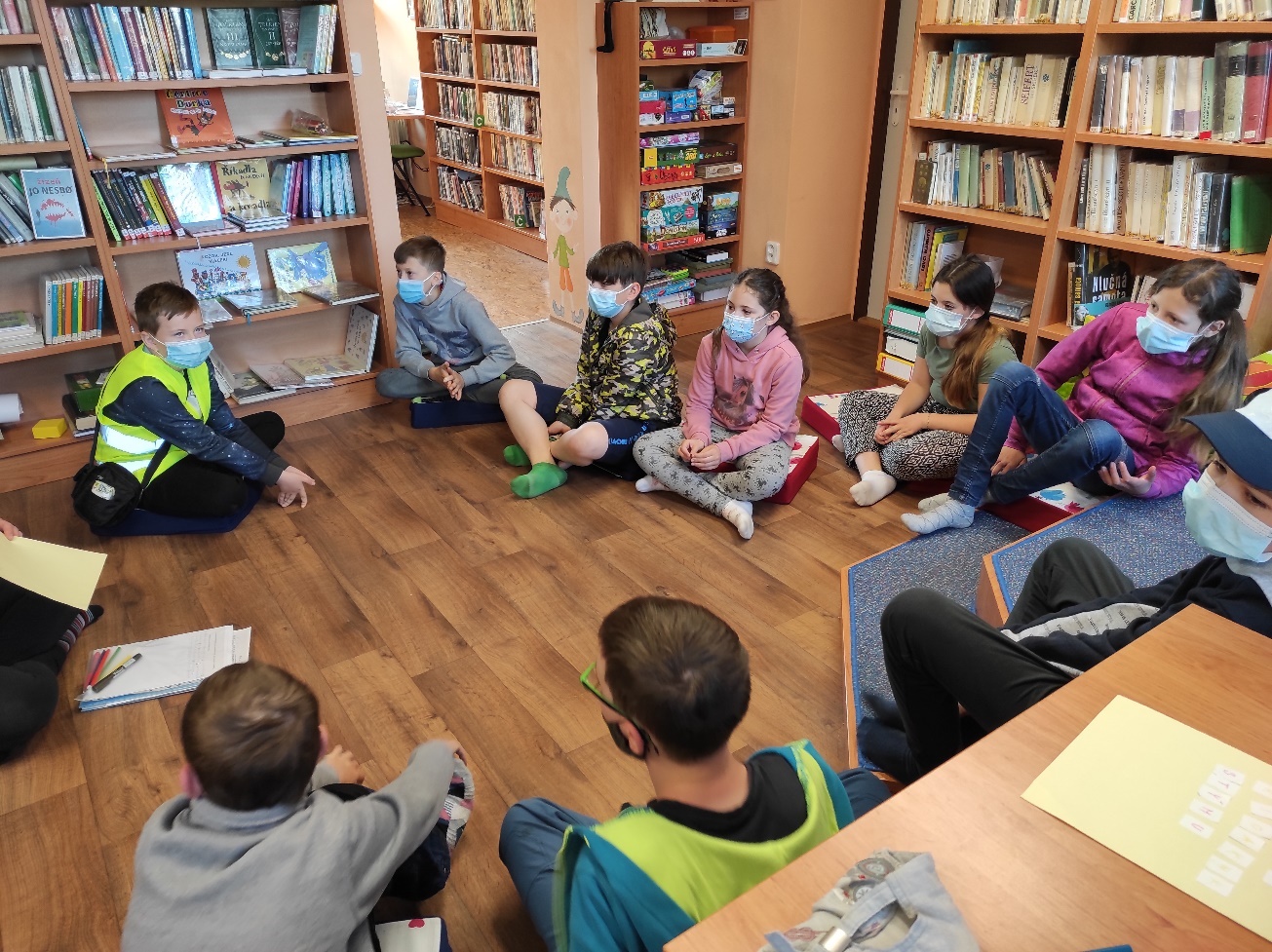 Návštěva knihovny v Kořenci – ZŠ/ 4. ročník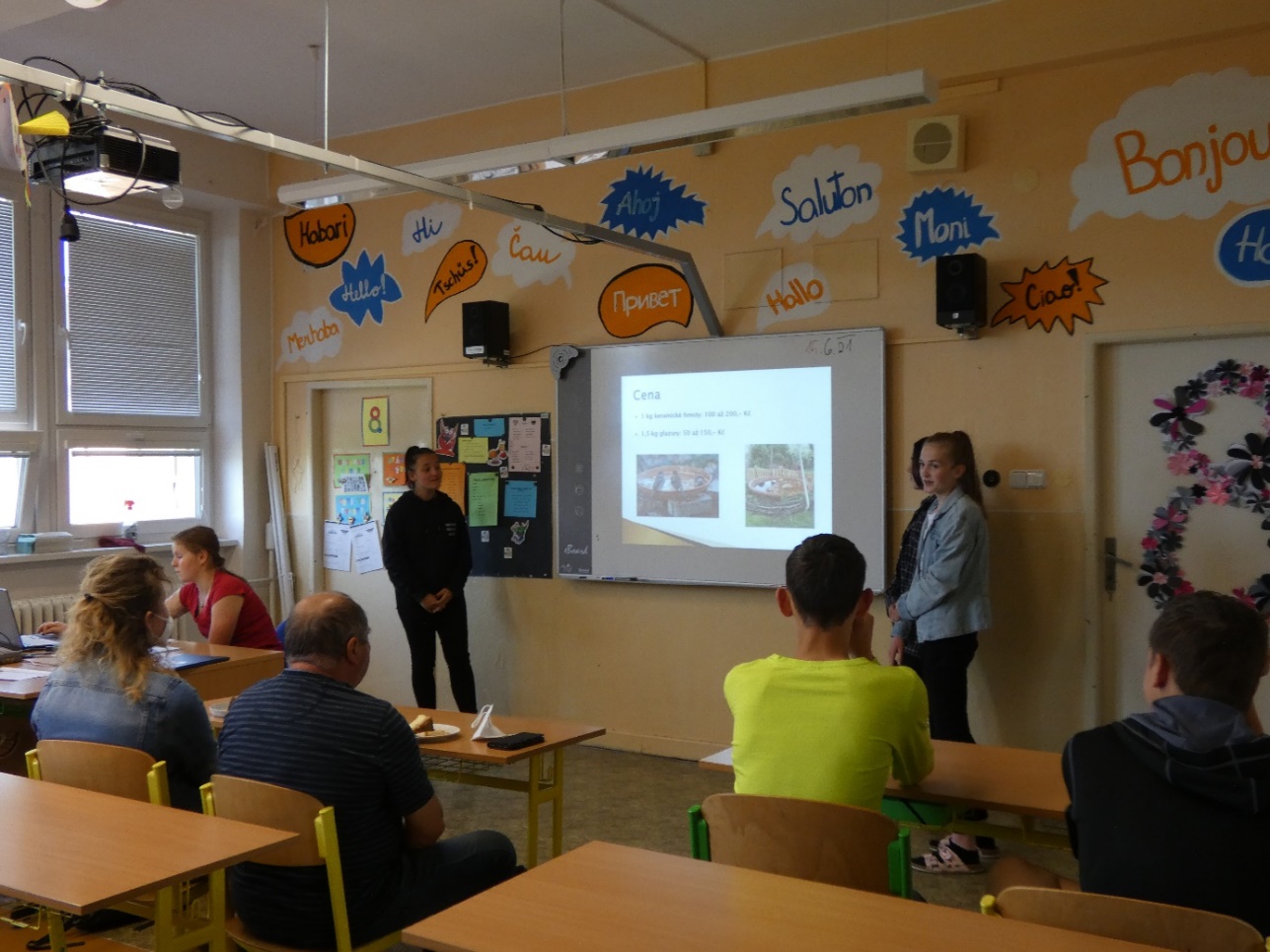 Prezentace projektu Škola udržitelného života – ZŠ/8. ročníkV Benešově dne 31. srpna 2021Předkládá:	Mgr. Lubomír Šín		ředitel školynázev školyZákladní škola a Mateřská škola Benešov, okres Blansko, příspěvková organizaceadresa školyBenešov 155, 679 53 Benešovprávní formapříspěvková organizaceIČO62077520IZO102 007 390identifikátor školy600 106 152ředitel školyMgr. Lubomír ŠínkontaktTel: 516 467 208e-mail: reditel@zsbenesov.cznázev zřizovateleObec Benešovadresa zřizovateleBenešov 122, 679 53 BenešovkontaktTel: 516 467 324e-mail: info@benesov-u-boskovic.czNázevKapacitaZákladní škola200Mateřská škola25Školní družina49Školní jídelna270Součást školyPočet třídPočet dětí/ žákůPočet žáků na třídu1. stupeň ZŠ588182. stupeň ZŠ47318Školní družina24925Mateřská škola12323Učebny11 + 2 (MŠ)Odborné pracovny, knihovna, multimediální učebnajedna z priorit strategie školy (v plánu přístavba odborných učeben),přírodovědná učebna, učebna ICT a ostatní třídy jako kmenové; v odborné učebně ICT probíhá obměna počítačové technikyOdpočinkový areál, zahrada, hřištěrelaxační koutky, zahrada MŠ oplocená,  altán v areálu školySportovní zařízenítělocvična s novým povrchem, víceúčelové hřiště, travnaté hřiště pod školou, sportovní vybavení obměněno a doplněnoŽákovský nábytekpostupná modernizace výškově nastavitelného šk. nábytku dle možností školy v ZŠ a MŠ;Vybavení učebními pomůckami, sportovním nářadím apod.průběžně se obnovuje - dle možností; v roce 2020 zakoupeno sportovní náčiní spolkem SRPŠ; u projektu „Sportuj ve škole“ škola obdržela vytyčovací mety a víceúčelovou sportovní síť.Vybavení žáků učebnicemi a učebními textyvyhovující, zakoupení nových řad učebnic do českého jazykaVybavení kabinetů, laboratoří a učeben pomůckamipostupná průběžná obměna či doplnění, čerpáno z ONIVVybavení školy audiovizuální a výpočetní technikouprůběžně se obnovuje dle možností, 4 interaktivní tabule s příslušenstvím, 
1 učebna ICT s 21 pracovními místy, 
3 přenosné dataprojektory s příslušenstvím,6 PC sestav v kabinetech vyučujících,2 PC sestavy s tiskárnou a kopírkou ve sborovně, audiovizuální sestava v přírodovědné učebně, 20 notebooků Herna v MŠNové didaktické hry a skládačky, knihy, nové hračkyHerna pro děti se SVP - MŠZřízená místnost vybavená nábytkem, kobercem a didaktickými pomůckamiDatum zřízení12. 10. 2000 - zřizovací listinaPočet členů školské rady 9Volební období08/2021 – 08/2024Vzdělávací programPoznámkyZařazené třídyŠVP pro předškolní vzdělávání „S úsměvem a v pohodě“ŠVP PVMŠObor vzděláníPoznámkyZařazené třídyŠVP pro základní vzděláváníkód vzdělávání 79-01-C/01ŠVP ZVI.,II.,VI., VII.ŠVP „Vzděláním k porozumění“kód vzdělávání 79-01-C/01ŠVP ZVIII., IV., V., VIII., IX.Vzdělávací programPoznámkyZařazené odděleníŠVP pro školní družinuŠVP zájmového vzděláváníI. a II. oddělení Počet pracovníků celkem31Počet učitelů ZŠ14Počet učitelek MŠ2Počet speciálních pedagogů1Počet vychovatelek ŠD, asistentů pedagoga6Počet provozních zaměstnanců ZŠ8Pedagogičtí pracovníciFunkceÚvazekStupeň vzdělání1ředitel1VŠ1zástupce ředitele, VP1VŠ12učitel/ka ZŠ11,1VŠ, SŠ1vedoucí učitelka - MŠ1SŠ2učitelka - MŠ1,2SŠ1speciální pedagog0,5VŠ8vychovatelka ŠD, asistent pedagoga5,6VŠ, SŠOdborná kvalifikace%Pedagogický pracovník90Do 35 letDo 35 let36 – 45 let36 – 45 let46 – 55 let46 – 55 letnad 55 letdo důch. věkunad 55 letdo důch. věkuv důchod.věkuv důchod.věkuCelkemCelkemmuži1ženy8muži1ženy7muži0ženy3muži0ženy0muži1ženy2muži3ženy20Ostatní pracovníciFunkceÚvazekStupeň vzdělání1účetní1SŠ1školník + topič1 + 0,375vyučen2uklízečka2vyučen3kuchařka3vyučen1vedoucí ŠJ0,5SŠPočet prvních třídpočet dětí přijatých do prvních třídz toho počet dětí starších 6ti let(nástup po odkladu)Počet odkladů 11512Počet žádostí počet dětí přijatých do mateřské školy1212I. stupeňPočet žákůProspěloProspělos vyznamenánímNeprospěloPočet žáků s dostatečnouI.1701610II.1411300III.2031700IV.2281400V.1541100Celkem88167110II. stupeňPočet žákůProspěloProspělo s vyznamenánímNeprospěloPočet žáků s dostatečnouVI.23111203VII.2091104VIII.189900IX.125702Celkem73343909Počet žákůProspěloProspělos vyznamenánímNeprospěloPočet žákůs dostatečnou1. stupeň881671102. stupeň73343909Celkem1615011019I. stupeňPočet žákůPochvaly TUPochvaly ŘŠNapomenutíTUDůtky TUDůtky ŘŠI.1730000II.1410000III.2080520IV.22180010V.1500001Celkem88300531II. stupeňPočet žákůPochvala TUPochvala ŘŠNapomenutíTUDůtka TUDůtka ŘŠVI.2370512VII.2060522VIII.1870400IX.1240101Celkem732401535Počet žákůPochvala TUPochvala ŘŠNapomenutíTUDůtkaTUDůtkaŘŠ2. stupeň3. stupeň1. stupeň88300531102. stupeň73240153520Celkem161540206630Počet omluvených hodinPočet omluvených hodinPočet omluvených hodin na žákaPočet omluvených hodin na žákaPočet neomluvených hodinPočet neomluvených hodinI. pololetíII. pololetíI. pololetíII. pololetíI. pololetíII. pololetí1. stupeň1 9944 41222,650,10112. stupeň1 8844 22026,157,811449Celkem3 8788  63224,253,611460Souhrnně12 510 12 510 77,777,7174174počet žáků se speciální vzdělávací potřebou s uvedenou mírou podporystav ke dni 1. 9. 2020stav ke dni 1. 9. 2020stav ke dni 1. 9. 2020stav ke dni 30. 6. 2021stav ke dni 30. 6. 2021stav ke dni 30. 6. 2021MŠ1. stupeň ZŠ2. stupeň ZŠMŠ1. stupeň ZŠ 2. stupeň ZŠ PO1224234PO2035074PO3143162celkový součet242424292929rozvrh hodin (psychohygiena)dodržovánovzdělávání žáků se speciálními vzdělávacími potřebamiplněno dle závěrů ŠPZvzdělávání mimořádně nadaných žákůakceptovánoškolní řád, klasifikační řádpřístupný rodičům, webové stránky školyinformační systém vůči žákům a rodičůmtel. kontakty, e-mail,webové stránky školy, elektronická žákovská knížka dmsoftware (Škola Online), školní žákovské účty googleklima školyvelmi dobré přijímaná opatření a jejich vliv na zlepšení výchovně-vzdělávacího procesuškolení pedagogického sboru, zaměření na hodnocení a sebehodnocení žákůsoulad výuky s obecnými cíli a zásadami vzdělávánídodržováno v souladu s ŠVPsoulad výuky s cíli předškolního a základního vzdělávání akceptováno v souladu s ŠVPvhodnost a přiměřenost stanovených cílů výuky k aktuálnímu stavu třídy, respektování individuálních vzdělávacích potřeb žákůdodržovánokonkretizace cílů ve sledované výucevzdělávací výstupynávaznost probíraného učiva na předcházející témataplněnovhodnost vybavení a uspořádání učeben vzhledem k cílům výuky a k činnostempostupně dovybavení dle potřeb předmětových komisí a finančních možnostípodnětnost učeben vzhledem k podpoře seberealizace a identity žákůvhodná účelnost využití pomůcek, učebnic, didaktické technikyna úrovni, nutné stále obnovovatřízení výuky, vnitřní členění hodindělení na skupinysledování a plnění stanovených cílůplněnopodpora osobnostního a sociálního rozvoje dětí, jejich sebedůvěry, sebeúcty, vzájemného respektování a tolerancepodporovánomožnost seberealizace dětí, jejich aktivního a emočního zapojení do činností, uplatnění individuálních možností, potřeb a zkušenostíprojektové dnyvyužívání metod aktivního, prožitkového učení, experimentování, manipulování, objevování, práce s chybouplněnoúčelnost výuky frontální, skupinové a individuálníplněnovyváženost rolí učitele jako organizátora výuky a jako zdroje informacíplněnoúčelnost aplikovaných metodzpětná vazbarespektování individuálního tempa, možnost relaxace žákůakceptovánoforma kladení otázekvyužívánoaktivita a zájem žáků o výukudobrápropojení teorie s praxí (v činnostech žáků)plněnovyužívání zkušeností žákůakceptovánovliv hodnocení na motivaci žákůakceptovánovyužívání analýzy chyb ke zvýšení motivaceplněnoosobní příklad pedagogavyužívánoklima třídydobréakceptování stanovených pravidel komunikace mezi učitelem a žáky i mezi žáky navzájemakceptovánovzájemné respektování, výchova k toleranci, diskuseplněnovyváženost verbálního projevu učitelů a dětí, příležitosti k samostatným řečovým projevům dětí, rozvoj komunikativních dovedností žákůplněnověcnost, konkrétnost a adresnost hodnoceníplněnorespektování individuálních schopností žákůakceptovánovyužívání vzájemného hodnocení a sebehodnocení žákůpoužíváno dle standardních metodocenění pokrokuakceptovánozdůvodnění hodnocení žáků učitelemvyužívánovhodnost využitých metod hodnocení žáků učitelemakceptovánovyužití klasifikačního řáduplněnoz pátého ročníkuze sedmého ročníkugymnázia zřizovaná krajem10soukromá gymnázia00církevní gymnázia00gymnáziaobchodníakademiezdravotní školyprůmyslovéškolyostatní střední školystřední odb. učilištěcelkem30033211gymnáziaobchodníakademiezdravotní školyprůmyslovéškolyostatní střední školystřední odb. učiliště celkem0000000z devátých ročníkůz nižších ročníků10Počet žáků, kteří ukončili povinnou školní docházku a odešli ze školyPočet žáků, kteří ukončili povinnou školní docházku a odešli ze školyv devátém ročníkuv nižším ročníku                                   12                                    0datumnázev semináře/kurzumísto konáníjméno a příjmení25.8. 2020Metodický seminář dopravní výchovaBrno, LipkaMgr. Martina MoučkováMgr. Michaela Kovářová1.10. 2020Škola pro udržitelný životBrno, LipkaMgr. Petra Ondroušková6. 10. 2020Klimatická změnaonline kurzMgr. Petra Ondroušková8.10.2020Formativní hodnoceníonline kurzPhDr. Radomíra Hénková 27. 10. 2020 Matematická dílna – Matematický klobou-uk, projekt iKAPonlineMgr. Lenka Grénarová9. 11. 2020Intenzivní pravopisný prohlubovací kurzonlineMgr. Michaela Kovářová9. 11. 2020Jak se může učitel podílet na rozvoji řeči žáků na 1. st. ZŠonlinePhDr. Radomíra Hénková10. 11. 2020Formativní hodnocení 2. st.webinářMgr. Petra Ondroušková12. 11. 2020Jak na distanční výukuonlineMgr. Michaela Kovářová18. 11. 2020Učíme distančně – sdílení dobré praxe pro I. stupeňonlineMgr. Michaela Kovářová19. 11. 2020Kyberprostor – pomoc rodičůmonlinePhDr. Radomíra Hénková24. 11. 2020Matematická dílna – Geogebra, projekt iKAPonlineMgr. Lenka Grénarová3. 12. 2020Pedagog, VP a KPwebinářMgr. Petra Ondroušková7. 12. 2020Přijímací řízení na SŠe-learningMgr. Petra Ondroušková18. 1. 2021Český pravopis – jistoty a novinkyonlineMgr. Michaela Kovářová19. 1. 2021Rozvíjíme čtenářskou a matematickou gramotnost – Zábavné učení na 1. stupni ZŠonlineMgr. Michaela Kovářová26. 1. 2021Škola pro udržitelný životonline seminářMgr. Petra Ondroušková27. 1. 2021Škola pro udržitelný životonline seminářMgr. Petra Ondroušková1. 2. 2021Úvod do karierového poradenstvíonline seminářMgr. Petra Ondroušková8. 2. 2021Podpora žáků s PAS ve škole onlineMgr. Michaela Kovářová10. 2. 2021Učíme distančně 1onlinePhDr. Radomíra HénkováMgr. Michaela Kovářová15. 2. 2021Učíme se venku (+ 10 lekcí)onlineMgr. Michaela KovářováMgr. Martina Moučková16.2.2021Asistent pedagoga a jeho fungování ve školeonlineBc.Monika Sedláková23. 2. 2021Praktické tipy na dis. výuku cizích jazykůonlineMgr. Martina Moučková2.3.2021Digitální technologie ve výuce cizích jazykůonlineMgr. Martina MoučkováMgr. Michaela Kovářová16.3.2021Distanční výuka na I. stupnionlinePhDr. Radomíra HénkováMgr. Michaela Kovářová16.3.2021Začleňování žáků s odlišným mateř. Jazykem do výukyonlinePhDr. Radomíra Hénková16. 3. 2021Elektronické zdroje pro výuku češtiny jako druhého jazykaonlineMgr. Aneta Kopalová18. 3. 2021První kroky při podpoře žáků s odlišným mateřským jazykem na ZŠonlineMgr. Aneta Kopalová24. 3. 2021Kompetence leadra úspěšné školyonlinePhDr. Radomíra Hénková19.-30.4 2021Amos – soubor vzdělávacích materiálůonlineMgr. Martina MoučkováMgr. Ivana Koudelková22.4. 2021Aktivity nejen pro učitele matematikyonlineMgr. Ivana Koudelková22. 4. 2021Aktivity nejen pro učitele matematikyonlineMgr. Michaela Kovářová28. 4. 2021Badatelsky orientované vyučováníwebinářMgr. Petra Ondroušková3.5. 2021Jak se bránit manipulacionlineMgr. Ivana Koudelková5. 5. 2021Pohodlí pro učitele, zábava pro žáky: praktické tipy pro výuku zeměpisuwebinářMgr. Petra Ondroušková12. 5. 2021Rozvoj informatického myšlení na 2. stupni ZŠworkshop, onlineMgr. Petra Ondroušková17. 5. 2021Přírodovědný kabinetkolokvium, onlineMgr. Petra Ondroušková18. 5. 2021Jak vyučovat cizí jazyk žáky v problémovém věkuonlineMgr. Michaela KovářováMgr. Martina Moučková21. 5. 2021Matematická gramotnost-aktivity nejen do hodinyonlineMgr. Lenka Grénarová25. 5. 2021Jak vyučovat cizí jazyk žáky s poruchami učeníonlineMgr. Michaela KovářováMgr. Martina Moučková2. 6. 2021Využití boomwhackers v hodinách hudební výchovy na 1. stupni ZŠonlineMgr. Martina Moučková7. 6. 2021Rizikové chování mládežeonlineMgr. Aneta KopalováMgr. Monika SedlákováNázevObsahZaměřeníRealizace, zapojeníProjektový den o přírodě – MP LESYkomentovaná ukázka zástupců MP LESYvzdělávacízáří,děti z MŠDivadlo z ProstějovaSérie divadelních představení v MŠ, spolupráce s 1. třídouVzdělávací, kulturníříjen, děti z MŠProjektový den – OPTYS - Vyrábění zimních a vánočních dekoracíVýtvarné, pracovnílistopad, děti z MŠMikulášská nadílka v MŠCesta za Mikulášem, plnění úkolůVzdělávací, zábavnéprosinec, děti z MŠVystoupení ZUŠ Velké OpatovicePásmo vánočních koled s doprovodem hudebních nástrojůvzdělávací, hudebníprosinec,děti z MŠMedouškovo divadloDivadelní představení –Andílkův zvonečekKulturní, vzdělávacíprosinec, děti z MŠVánoční nadílkaMalá vánoční besídka s rozbalováním dárkůkulturníprosinec, děti z MŠSetkání s hasičiProhlídka hasičské techniky před školouvzdělávacíúnor, děti z MŠProjektový den – Mobilní planetáriumJak Měsíc putoval za Sluncemvzdělávacíkvěten, děti z MŠDen dětíHledání pokladu – turistická vycházka k radarusportovníčerven, děti z MŠAdaptační odpoledneSeznámení se s novými rodiči a dětmivzdělávacíčerven, děti z MŠProjektový den – POLICIE ČRKomentovaná ukázka práce Policie ČRvzdělávacíčerven, děti z MŠDopoledne s hasičiNavštívení hasičské zbrojnice v Benešověvzdělávacíčerven, děti z MŠRozloučení s předškolákySlavnostní rozloučení s dětmi odcházejícími do 1. třídy s čokoládovou fontánoukulturníčerven, děti z MŠSportovní aktivityDěti sportují: 1x týdně v tělocvičně, každodenní vycházky, relaxační cvičení v herně, dětská jóga, turistické vycházkysportovníceloročně, děti z MŠNázevObsahZaměřeníRealizace, zapojeníPutovní výstava Kláry SmolíkovéPráce s knihou Čertice Dorka, hra na ilustrátory, výstava vzdělávacízáří, 4. třídaMedouškovodivadloPohádky pro dětivzdělávacíříjen,1. ročník + MŠDopravní hřiště BlanskoTeoretická část, jízda na dopravním hřištiVzdělávací  říjen, 4. ročníkJak Měsíc putoval za SluncemZákladní informace o planetách, Měsíci a Sluncivzdělávacíduben, 1. ročníkMobilní planetáriumDobrodružství Ptačího ostrovavzdělávacíduben, 2. ročníkŽivot v období barokaPropojení předmětů vlastivěda, výt. výchova, čtení. Život v zámku, ve městě a ve vesnici. Baroko jako umělecký sloh.vzdělávacíduben, 5. třídaAstronomie pro dětiVýklad o planetách, zhlédnutí filmu, prezentacevzdělávacíkvěten, 3. třídaMobilní planetáriumVýklad o vesmíru, zhlédnutí filmu o dinosaurech, besedavzdělávacíkvěten, 4. ročníkChráníme příroduVýklad, diskuze, barevně odlišené kontejnery, úklid v okolí školy, ochranné pomůckyvzdělávacíčerven, 3. třídaBezpečný internetVýklad, prezentace, beseda, diskuze a jiné aktivityvzdělávacíkvěten, 2. ročníkKyberšikanaVýklad, prezentace p. Kotoučka, bezpečný internetvzdělávacíčerven, 3. třídaKnihovna KořenecKořenecké pověstivzdělávacíčerven, 4. třídaBezpečný internetVýklad, prezentace p. Kotoučkavzdělávacíčerven, 4. třídaKnihovna KořenecZážitkové čtení, tvořivé úkoly na téma psí rok, představení knížky Projekt Pesvzdělávacíčerven, 3. třídaZdravé zubyProhlubování teoretických a praktických znalostí o péči o chrup, zubní prevencevzdělávacíčerven, 1. - 5. ročníkCesta pohádkovým lesemPlnění zábavné úkolyzábavné a vzdělávacíčerven, 1. ročníkBezpečný internetVýklad, prezentace pana Kotoučkavzdělávacíčerven, 5. ročníkLázně BoskovicePlavání, dováděnízábavnéčerven, 4. ročníkZpěv není zakázánVýtvarně jazyková soutěžVýchovně -vzdělávacíbřezen, 2 - 5. třídaPutování vesmíremVýukový program, planetárium BrnoVzdělávacíduben, 5. ročníkSe školou na golfGolfová akademiesportovníčerven, 2., 3., 4., 5. ročníkNázevObsahZaměřeníRealizace, zapojeníDrakiádapouštění draků v přírodě,posilování pozitivních vazeb v školním kolektivukulturnízáří, 2. stupeňMediální gramotnostProgram na rozvoj mediální gramotnostivzdělávacíříjen, 6. a 7. ročníkProjekt Polygrampolytechnické vzdělávánívzdělávacízáří - červen, 8. a 9. ročníkŠkola udržitelného životaprojekt s environmentální tématikouvzdělávacíříjen – červen,8. ročníkMise Azeretprogram k environmentální výchově z cyklu Učíme se venkuvzdělávacípodzim 2020,7. ročníkProhlídka JE Dukovanyseznámení s fungováním jaderné elektrárny, onlinevzdělávací14. 6. 2021Vánoční stromečkyvýzdoba vánočních stromečků v parčíku u zastávky v obci Benešovvýtvarné, pracovníprosinec, žáci 2. stupněZachraňte zmatené plechovkyprogram zaměřený na recyklaci a třídění odpadůvzdělávacíprosinec - květen, 6.ročníkZpěv není zakázánVýtvarně jazyková soutěžVýchovně -vzdělávacíbřezen, 2 - 9. ročníkYPEFsoutěž o lesích ČRvzdělávacíduben, výběr žáků 7. a 9. ročníkuMalý ChlumPřírodovědně-turistická exkurzepohybově vzdělávacíčerven, 6. ročníkRecitační soutěžliterární soutěž kulturní, vzdělávacíčerven, I., II. stupeň Den Evropyprojekt vzdělávacíkvěten-červen; žáci 9. ročníkuHOBITe-learning, základy 1. pomocivzdělávacíduben - červen, 7. – 9. ročníkSe školou na golfGolfová akademiesportovníčerven, 6., 7., 9. ročníkNázevObsahZaměřeníRealizace, zapojeníDen české státnostivýtvarná soutěž – Svatý Václavvzdělávací, výtvarnázáří, žáci z ŠDProjekt: Zachraňte zmatené plechovky program zaměřený na recyklaci a třídění odpadůvzdělávací říjen, žáci ŠDHalloweenvýroba masekvzdělávací, výtvarnáříjen, žáci z ŠDMikulášské vyrábění tradice, zvyky, vyráběnívzdělávací, výtvarnáprosinec, žáci z ŠDVánoční tvoření advent, dopis Ježíškovi, výroba vánočních ozdobvýtvarnáprosinec, žáci z ŠDTři královétradice, výroba korun vzdělávací, výtvarnáleden, žáci z ŠDMasopusttradice, zvyky, výroba masek, soutěže v maskách vzdělávací, výtvarnáleden, žáci z ŠDValentýnské srdíčkavýroba přáníček výtvarnáúnor, žáci ŠDMěsíc knihyvýroba záložek do knih – soutěž v rámci distanční výukyvýtvarnábřezen, žáci ŠDČarodějnicevýroba masek  výtvarnáduben, žáci ŠDDen matekvýroba přáníček pro maminkyvýtvarnákvěten, žáci ŠDAutorské čteníLenka Rožnovská – beseda, autorské čtení, soutěže  kulturní, vzdělávacíkvěten, žáci ŠDDen dětíopékání párkůkulturní, sportovníčerven, žáci ŠDHledání pokladurozloučení před prázdninami, soutěže, úkolysportovníčerven, žáci ŠDRozpočet / KčČerpání / Kčtj. %Mzdy + odvody16 281 33616 281 336100Dohody145 994145 994100ONIV446 860446 860100Příspěvek OÚ1 626 1971 626 197100